                                         Ancient Order of Hibernians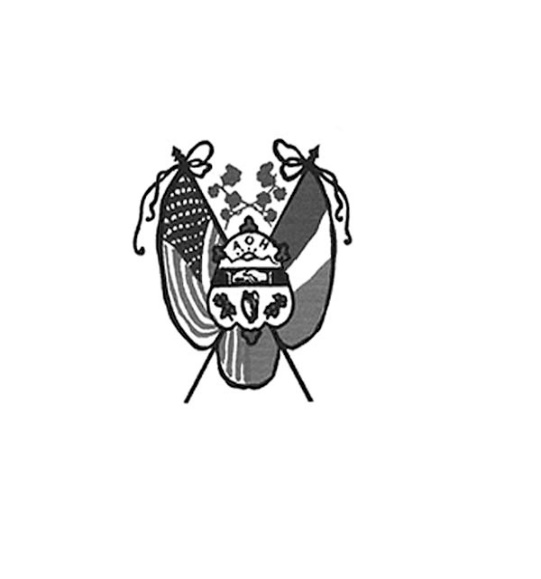 of Hampden Hampshire CountiesPO Box 6535                               Holyoke, MA 01041-0826www.AOH-Holyoke.comHolyoke, MA 01041-0826Next meeting – Monday, September 13, 7 p.m. at The Wherehouse?LAOH – Monday, September 13, 6 p.m. at The Wherehouse?​  In ainm an Athar agus an Mhic agus an Spiorad Naoimh, Amen.  After a hot/cool/rainy summer AOH and LAOH meetings are resuming  Monday, September 13 at The Wherehouse? 6:00 p.m. for the ladies and 7:00 p.m. for the men.    It is with great sadness, we must report that our club’s namesake James A. Curren has passed. There is too much to say and not enough space to write all the praises for the good works Jimmy has made not only to the AOH, our city’s Irish heritage, his Catholic faith, the City of Holyoke and most importantly to his loving family. The funeral Mass will be celebrated on Saturday, September 11, 10:30 am at Our Lady of the Cross Church. Hibernians are asked to report to the church at 9:30 a.m. to take part in a Hibernian Honor Guard. There will be no wake and it is a private burial. Further details and our participation will be forwarded by email in the coming days. Keep Jim and his family in your prayers.    Congratulations to Ethan Dupont, Catherine Morrissey and Aidan Sullivan on receiving the Maurice A. Donahue Memorial Scholarship for 2021.  “These are three bright hard-working students who are extremely proud of their Irish heritage. They genuinely represent the values of scholarship and community service advanced by Maurice A. Donahue, for whom the scholarship is named. They are truly deserving of these awards,” stated Chairman Paul Mengel. Each student will receive a $1,000.     Ethan  is the son of Mark and Cheryl Dupont of Holyoke attended Holyoke High School and will attend Massachusetts College of Arts and Design in Boston where he hopes to attain a Bachelor of Fine Arts  Degree in communication design. He was nominated for the scholarship by his mother Cheryl Dupont (LAOH). Ethan worked for several years at the Wherehouse? on the Hibernian Irish Night alongside AOH President Paul Hogan and friend Charlie Popp and expressed a sadness at their recent passing.   Catherine Morrissey is the daughter of John and Mary Morrissey of Westfield, attended Westfield High School and will attend Fairfield University in Fairfield Ct. She was nominated by her Grandfather George Cauley (AOH). She echoed the words of the late Mayor Martin Dunn about Maurice Donahue: “He dedicated his life to helping other people and making his community a better place to live.” Catherine plans to pursue a career in nursing.   Aidan is the son of Michael and Wendy Sullivan of Holyoke, attended Holyoke High will attend AIC College in Springfield, Mass. Aidan volunteers at the Ronald McDonald House. He was nominated by his mother Wendy Sullivan (LAOH). Aidan was happy to receive the scholarship so that he can concentrate on his studies so he will be in the best position to succeed.Be A Voice For Ireland – Join the Hibernians Today   Irish Nite A Go Go was a great success. Despite the difficulties of the COVID 19 pandemic, our 2021 Irish Nite take out corned beef, cabbage dinner featuring Danny’s corned ribs was surprisingly, really not surprisingly a fantastic event. Joe O’Connor always does a great job and he reported the club raised over $6,000. These funds are used to support the Maurice A. Donahue Scholarship fund in addition to our various other donations to needy charities.  At the May meeting, the club announced that we will vote in November to discontinue membership to those in arrears for a number of years. Several letters and  phone calls have been sent and made. Call Financial Secretary, Peter Hogan at  413-330-6635.  We can work something out as we have done it in the past and will continue going forward. We are looking to retain members, not lose them. All calls, emails and conversations are held in the strictest of confidence. Dues are $30 per  year.   Peter Hogan has some disappointing news to share regarding Holyoke Day at the Big E and our particpation.  While SALUTE TO HOLYOKE will again take place it is going to be restricted meaning few of us, if any, will be allowed to participate in the daily parade.  There's a glimmer of hope that 2022 will be better, however.   The Men’s AOH is looking for 10 volunteers to make 10 peanut butter and  jelly sandwiches for Kate’s Kitchen. The sandwiches are to be dropped off on Sunday, October 3 at 10 a.m. Call Fran Hennessey at 833-0729 to volunteer.     There are tentative plans for a Fall Picnic. More details to follow. LAOH News   All Hibernians are asked to take part in an honor guard for Jimmy Curran's Funeral Mass at Our Lady of the Cross Church to meet on Saturday, September 11th, at 9:30. Jackets and / or sashes are appropriate.    We will meet at 6:00 Monday, September 13 at The Wherehouse? for our first meeting since summer break.Members who would like to volunteer to make the sandwiches for Kate’s Kitchen can sign up at the meeting to arrange a time and place, to coordinated with the AOH drop-off.    Embroidery squares will be available at the meeting for members who want to work on part of the 2022 LAOH Quilt. Hopefully, there will be venues available during the coming season for display and ticket sales.  Thank you to everyone who has helped with the LAOH Quilt project for the past 20 years. We look forward to the coming season.Don't forget to keep your dues up to date.  Please send $25.00 dues to Pat Murphy at 9 Magnolia Avenue, Holyoke, MA  01040. She can be reached at 413-532-2121 with any questions.If you are receiving a printed copy of the newsletter and want it sent by email instead, please contact Paula Paoli at paula5412@comcast.net or 413-210-6031 to make the change.  We appreciate those who have changed to email to save our division the cost of printing and postage.Upcoming Events: Men’s AOH needs 10 volunteers to make 10 peanut butter and jelly sandwiches on Sunday, October 3. The sandwiches are to be delivered to Fran Hennessey 10 a.m. at the Holyoke Lodge of Elks.    In continued memory of Doc Dean and our commitment to Kate’s Kitchen, Kate's Kitchen (Providence Ministries) is need of canned soups. Please bring a can or two to the meeting on Monday night.ICC NewsEntertainment at The Trinity PubThe Trinity Pub at the Irish Cultural Center is open 5 days a week; Wednesday through Saturday 4 p.m. to 10 p.m. and on Sunday, 1 p.m. to 6 p.m. Entertainment for September includes:Wednesdays - September 8, 15, 22 and 29 – Trad Seisun, Friday, September 10 – New Leaf; September 17 – New Fallen; September 24 – The StorytellersSaturday, September 11 – Dan Ringrose; September 25, Dee Reilly and The Healy’s Sunday, September 12 – Dee Reilly; September 19 – Sarah The FiddlerFor more information and to make reservations call 342-4358 or email icctrinitypub@gamail.com.Remember the AOH in Your Will    Please consider the Order when writing or rewriting your will, and add a paragraph with the lines of   “I leave to the Ancient Order of Hibernians in America (X percent of my estate or a specific dollar amount) for its charitable works.”In ainm an Athar agus an Mhic agus an Spiorad Naoimh, Amen.